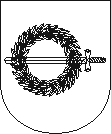 KLAIPĖDOS RAJONO SAVIVALDYBĖS ADMINISTRACIJOS DIREKTORIUSĮSAKYMASDĖL ŽEMĖS SKLYPO (KAD. NR. 5568/0009:465) MACIUIČIŲ K., VĖŽAIČIŲ SEN., KLAIPĖDOS R. SAV. DETALIOJO PLANO RENGIMO2022 m.                d. Nr. AV-Gargždai	Vadovaudamasis Lietuvos Respublikos teritorijų planavimo įstatymo 28 straipsnio 2 dalimi, Kompleksinio teritorijų planavimo dokumentų rengimo taisyklių, patvirtintų Lietuvos Respublikos aplinkos ministro 2014 m. sausio 2 d. įsakymu Nr. D1-8 „Dėl kompleksinio teritorijų planavimo dokumentų rengimo taisyklių patvirtinimo“ 316 punktu ir atsižvelgdamas į planavimo iniciatoriaus prašymą:  	1. P r a d e d u  rengti žemės sklypo (kad. Nr. 5568/0009:465) Maciuičių k., Vėžaičių sen., Klaipėdos r. sav. (schema pridedama) detalųjį planą, numatantį koreguoti detaliojo plano, reg. Nr. 003553000674, sprendinius (planavimo tikslai – nekeičiant žemės naudojimo paskirties ir naudojimo būdo, padalinti žemės sklypą į atskirus sklypus. Esant poreikiui išskirti teritorijas susisiekimo ir inžinerinių tinklų koridoriams. Sklypams nustatyti žemes naudojimo režimo reikalavimus).	2. Pavedu Architektūros ir teritorijų planavimo skyriui Teritorijų planavimo proceso inicijavimo sutarties projekte nustatyti, kad teritorijų planavimo dokumento rengėją savo nuožiūra pasirenka ir teritorijų planavimo dokumento rengimą finansuoja planavimo iniciatorius.Šis įsakymas per vieną mėnesį nuo jo įteikimo ar pranešimo suinteresuotai šaliai apie viešojo administravimo subjekto veiksmus (atsisakymą atlikti veiksmus) dienos gali būti skundžiamas Lietuvos administracinių ginčų komisijos Klaipėdos apygardos skyriui (Herkaus Manto g. 37, LT-92236, Klaipėda) arba Regionų apygardos administracinio teismo Klaipėdos rūmams (Galinio Pylimo g. 9, LT-91230 Klaipėda) Lietuvos Respublikos administracinių bylų teisenos įstatymo nustatyta tvarka.Direktorius                                                                                                               Sigitas Karbauskas